Character ReferenceAim:	Learners write a positive description of a friend to a potential employer.Topic:	Applying for a new job Writing Sub-skill:	Phrasing things positively Language Focus:	Describing characterMaterials:	Sample character reference letter Character profilesPre-Task Time:	25 minsPost-Task Time:	15 minsConcept:	Being tactful is a useful skill (as, it could be argued, is bare-faced lying) and this task aims to develop learners’ abilities to phrase negative things in a positive way. Before writing their own reference, learners look at an example and discuss how it manages to recommend a fairly unlikeable character convincingly.Pre-Task Procedure:Ask learners if they have ever had to write/request a character reference about/from a friend. Was it easy to write? If not, elicit when a character reference might be requested and whether learners would ask for character references for new staff if they were an employer.Give out the example character reference letter. Learners should read it and think about what question each paragraph answers. In feedback, tell learners to write the following questions next to the appropriate paragraph: How do you know the person? What do you know about them personally? Why do you recommend this person?Hand out the mini character profiles and ask pairs to decide for which character the reference has been written (Audrey Edwards). Learners will probably notice the discrepancy between the glowing reference and the more negative language of the profile. If not, elicit this and ask learners to underline the phrases in the letter which have couched Audrey’s negative qualities in a positive light.Pairs look at the other characters and think of how they could phrase their negative traits more positively. Feedback and help learners develop their ideas. Encourage learners to make notes at this stage.Task Procedure:1	Learners write a character reference letter for one of the characters. They should follow the structure from the example letter. Remind learners to make the reference wholly positive.Post-Task Procedure:Learners read each other’s references and match them to the character profiles.Collect in the character references and mark them according to the Task Specific Mark Scheme. Write in - where you think learners have been too negative. Tick every good character adjective or description where learners have managed to make a negative into a positive.Encourage learners to rewrite their character references to learn from their mistakes and remind them to be as positive as possible.Re-mark second drafts quickly, praising improvements wherever possible.Record final marks for the task in the learners’ Writing Portfolios.Character ReferenceCharacter Reference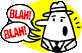 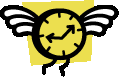 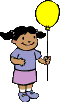 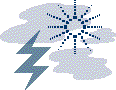 Character ReferenceTask Specific Mark SchemeCONTENT1.2.What info needs to be included?What functions does the task need to fulfill?details on relationship to person and the person’s characterprovide a positive character reference that encourages the employer to take the person onRANGE & ACCURACY1.2.What kind of language should be used?What vocabulary should be expected?present perfect, present simplepositive character adjectives, relationships, jobs1.Are the ideas clearly andeach phrase deals with a different aspect oflogically organised?character2.Are the paragraphsparagraphs are shortORGANISATION3.appropriate?Evidence of linking withinN/Aeach paragraph?4.Evidence of linkingN/Abetween paragraphs?1.What register should the task be?formalAPPROPRIACY2.What format does the task demand?letter (see sample for structure)3.What tone does the task require?convincing1.Are they engaged?complete information is providedTARGET READER2.Are they informed?relevant information is provided3.Are they taken into account by the author?reader would consider employing subject of the letter